Prítomní: Jakub Gajdošík, Andrej Leitner, Milan Lichý, Matúš Molitoris, Vladimír Pirošík, Martin TurčanOspravedlnení: Martin Klus, Martin Majling, Michal ŠkantárHostia: Ivan Bartoš, Tomáš Štrba + občaniaProgram: Otvorenie zasadnutiaSchválenie priorít investičných akcií na rok 2019Prezentácia správ činnosti OR za rok 2018Podnety občanovRôzne1. Otvorenie zasadnutia	Prítomných v Komunitnom centre Sásová privítal predseda VMČ Andrej Leitner, ktorý zasadnutie zvolal a viedol. Konštatoval VMČ ako uznášaniaschopný (prezenčná listina - príloha č.1) a otvoril jeho druhé zasadnutie predstavením programu spolu s návrhom na jeho schválenie (vyššie, podľa pozvánky).Uznesenie č. 1: VMČ schvaľuje program zasadnutia tak ako bol predložený predsedom výboru.Výsledky hlasovania: za: 6 proti: 0 zdržal sa: 02. Schválenie priorít investičných akcií na rok 2019	 Predseda VMČ informoval prítomných o pracovnom stretnutí predsedov VMČ (20.2.2019) s prednostom MsÚ, na ktorom sa diskutovala téma prípravy priorít investičných akcií. Jeho obsahom bolo predovšetkým oboznámenie sa s rozdelením financií na opravy a investície a spôsobom určenia ich využitia zo strany VMČ (začiatok roku, zoznam priorít, príprava zo strany MsÚ). Následne predstavil návrh dokumentu, ktorý určuje zoznam priorít diskutovaných už aj na predošlom zasadnutí. Zoznam je rozdelený na dve časti – prvá obsahuje zoznam akcií v prioritnom poradí, ktoré VMČ žiada financovať z prostriedkov vyčlenených pre VMČ, druhá z prostriedkov fondu dopravnej infraštruktúry. Predseda otvoril diskusiu k tomuto návrhu.Turčan: Zhoduje sa s návrhom, najhorší úsek je Tatranská pod CBA. Potrebné určiť si priority.
Gajdošík: Zhodujeme sa odbornými útvarmi, návrhy boli konzultované (Kubš) a hľadali sa prieniky. Dôležité povedať, že balík 300 000 € (fond dopravnej infraštruktúry) je pre celé mesto.
Turčan: Otázkou je akým spôsobom opravovať – celková rekonštrukcia alebo čiastočné opravy.
Gajdošík: Potrebné vytvoriť cenové návrhy, pripraviť v alternatívach.
Molitoris: Keď nemáme cenovú predstavu, ťažko sa rozhoduje.
Gajdošík: Pri schodiskách ťažko dodržovať normy (ŤZP), nevyhovujúce už v aktuálnom stave. Problém s odvodnením cesty v Starej Sásovej, cementová stabilizácia. Zámková dlažba by sa mala zachovať, technická realizácia sa musí zmeniť. Prvý úsek čím skôr, potom sa uvidí.
Molitoris: Potrebné myslieť na to ako odviesť vodu, aby sa problém nepresunul na iné miesto.
Bielik: Zvážiť čo sa za daný objem peňazí dá spraviť, sú to náročné akcie. Odporúča vybrať frekventované miesta.
Turčan: Návrh a potreba je väčšia ako máme rozpočet. Lepšie by bolo mať najprv akcie nacenné.
Leitner: Navrhuje schváliť zoznam priorít, tak ako bolo komunikované MsÚ. Neočakáva, že sa zmestí všetko do rozpočtu jedného roka, očakáva, že odborný útvar bude ďalej komunikovať, keď sa začne naceňovať.
Bielik: Pripomína zvlnený povrch cesty Pieninská - zle urobená od začiatku.
Leitner: Predstavený návrh počíta s touto akciou ako prioritou číslo jeden v časti financovanej z fondu.
Lichý: Bol predstavený náš názor, názor MsÚ, pýta sa na názor občanov.
Gajdošík: Názory obyvateľov vždy trochu subjektívne, zo strany úradu sa to snaží objektivizovať a tiež oblastne vyvážiť, ak sa plánujú aj iné akcie (parkovisko, vnútroblok).
Molitoris: Je potrebné vidieť reálne cenové alternatívy.
Leitner: Aby sme sa posunuli ďalej, mali by sme schváliť poradie, žiada o pripomienky navrhnutému.
Turčan: Navrhuje na prvé miesto dať chodník na Magurskej.
Gajdošík: Navrhuje na druhé miesto predradiť prechod a prístup ku knižnici Rudohorská.
Lichý: Využívané, požiadavka občanov tu je bezbariérový prístup.
Turčan: Len lokálne vyspraviť alebo celkovo rekonštruovať.
Leitner: Ak sa jedná o úsek, kde nechodia alebo nestoja autá, skôr za poriadnu rekonštrukciu ako lokálne opravy. Je pravdepodobné, že chodníky, kde stoja autá sa čoskoro znehodnotia.
Turčan: Takýmto spôsobom sa to pravidelne odkladá, raz to bude potrebné urobiť.
Štrba: Cesta na Tatranskej sa robila pred štyrmi rokmi, nevyzerá dobre. Je potrebné najprv vyriešiť dopravnú situáciu a parkovanie, následne urobiť rekonštrukciu poriadne. Začiatok jednosmernej cesty na Tatranskej by bolo dobré presunúť nižšie (na úroveň školy).
Gajdošík: Tatranská sa robila len oprava, aktuálny stav je lepší ako pôvodný, nebolo očakávanie komplexnej rekonštrukcie najmä z finančného hľadiska.
Pirošík: Súhlasí s upravený poradím, vníma potrebu vyriešiť najmä prístup do knižnice.
Lichý: Schodiská sa dajú obísť, navrhnuté veci nie. Súčasne sa pravdepodobne zvládnu predradené akcie urobiť z rozpočtu v tomto roku.
Leitner: Vníma všeobecnú zhodu na úprave poradia priorít v prvej časti. Čo s druhou časťou. Reálne v tomto roku je možné zvládnuť dve predradené priority a cesta na Pieninskú z druhej časti návrhu. Môžeme ešte kombinovať.
Turčan: Prvé dve priority pre peších, tretia by bola pre tých, ktorí využívajú cestné komunikácie. Aspoň ale odpratať vylámané betónové bloky zo schodísk.
Molitoris: Súhlasí, daná cestná komunikácia je dosť využívaná.
Cerovský: Autá často stoja pri prechodoch a napájaní z chodníkov.
Leitner: Navrhuje schváliť upravený dokument priorít, ktorý ako najdôležitejšie akcie reflektuje nasledovné:chodník zastávka Magurskáprechod knižnica Rudohorskácesta smer Pieninská otočkaUznesenie č. 2: VMČ schvaľuje predložený zoznam investičných akcií na rok 2019 (príloha č. 2) v dvoch častiach zoradených podľa vlastných priorít.Výsledky hlasovania: za: 5 proti: 0 zdržal sa: 03. Prezentácia správ činnosti OR za rok 2018	Predseda VMČ na zasadnutie pozval predsedov OR v mestskej časti s požiadavkou predstaviť správu o činnosti OR za predošlý rok (2018), ktorú má OR podľa štatútu VMČ a OR podávať ku koncu kalendárneho roka. Predsedníčka OR I (Buranová) sa ospravedlnila a zasadnutia nezúčastnila. Prítomný podpredseda OR II v krátkosti slovne predstavil činnosť OR v roku 2018. Predseda VMČ povzbudil obe OR k napĺňaniu povinností vyplývajúcich zo štatútu - relevantné dokumenty sú zverejňované na webstránke mesta Informoval, že predsedov bude na zasadnutia VMČ pravidelne pozývať a tiež, že vníma potrebu aktualizovať zoznam členov OR – navrhuje uznesením uložiť úlohu do ďalšieho zasadnutia. Milan Lichý ešte informoval prítomných o existencii komisie pre modernú samosprávu a mestské časti, ktorej členmi boli predsedovia OR, ktorý prejavili záujem. Za OR I bude pravdepodobne členom p. Buranová. Bolo by dobré doriešiť predsedu OR II. Informoval tiež o pripravovanom VZN k hazardu.Uznesenie č. 3: VMČ ukladá predsedom OR doručiť predsedovi VMČ do 24.4.2019 zoznam členov OR spolu s kontaktmi na zvoleného predsedu a podpredsedu na opätovné schválenie VMČ v ďalšom období.Výsledky hlasovania: za: 6 proti: 0 zdržal sa: 04. Podnety občanov	Predseda VMČ v ďalšom bode otvoril voľnejšiu diskusiu o podnetoch občanov v mestskej časti.
Náterová: V podchode Rudohorská sa stretávajú deti a mladiství, prítomnosť sociálno-patologických javov. Je tu potreba nízkoprahového centra, škoda, že peniaze v týchto častiach musíme dávať na chodníky, bolo by fajn investovať do ľudí. Preventisti (mestská polícia) nenapomína, len prechádza. Boričová: Problémové miesta sú aj areály základných a materských škôl, zostáva neporiadok.Pirošík: Má informácie, že sa jedná aj o mladšie deti. Riešením je rodina a škola, mesto tu len dopĺňa a nahrádza. Dôležité ale držať infraštruktúru komunitných centier. Navrhuje pozrieť sa na priestor v inkubátore.Molitoris: Navrhuje využiť komunitné centrum v maximálnej možnej miere, pripomína možnosť tiež spolupráce s UMB.Leitner: Otázkou je aj názor komunitného centra.Gálova: Komunitné centrum sa nebráni, ale potreba aj odborníkov. Chýbajú ľudia.Turčan: Zdá sa, že chýba predovšetkým koordinácia.Lichý: Máme aj v PHSR návrh koordinátora pre sociálnu prácu a prevenciu.Cerovská: Vníma potrebu prepojiť dolné a horné sídlisko. Otázkou je, či je za čím prísť.Leitner: Dva podnety - mestská polícia, nízkoprahové centrum.Gajdošík: V minulosti sa uvažovalo a aj bola mestská polícia na Tatranskej. Skúsenosť, rozumnejšie, aby boli pracovníci MsP v teréne. Ak chceme zvýšiť stavy, je potrebné zmeniť rozpočet. Iným veľkým problémom sú drogy v meste.Leitner: Zosumarizujme kritické oblasti - park, podchod Rudohorská, oblasť za školou Tatranská a obchodným domom Billa, kosodrevina pod Starohorskou, bývalý park nad Lidlom, detský park Beskydská.Uznesenie č. 4: VMČ poveruje viceprimátorov, ktorí sú členmi výboru (Gajdošík, Lichý), aby sa stretli s náčelíkom MsP za účelom diskusie o problémových oblastiach v mestskej časti Rudlová - Sásová.Výsledky hlasovania: za: 6 proti: 0 zdržal sa: 0Cerovská: Ako spraviť krok k tomu, aby mohli do KC prichádzať všetci (mladí, seniori, …), zo spodného sídliska neexistuje týmto smerom autobusový spoj.Lichý: Vníma požiadavku, aktuálne sa však pripravuje projekt mobility, uvidíme.Turčan: Pre mladých nemôže byť problém, je to krátka vzdialenosť.Gajdošík: Koncepcia verejnej dopravy sa nerobí takýmto spôsobom, záleží od vyťaženosti a prepojenia rôznych miest, kvôli KC sa nový spoj nebude vytvárať. Radšej sa potom zamyslieť nad komunitným priestorom na dolnom sídlisku.Predseda VMČ navrhol diskusiu vzhľadom na čas prerušiť. Informoval o možnosti diskutovať o ďalších podnetoch aj na nasledujúcich zasadnutiach výboru. Adresovať podnety členom výboru je možné priebežne ako obvykle, kontakty sú zverejnené, budeme ich zbierať.5. Rôzne	Do bodu rôzne sa prihlásil Vladimír Pirošík s tromi bodmi:pripomenul, že okrem KC tu máme školy, ktoré majú priestory a infraštruktúrupriniesol otázku aký je stav ohľadom OR, je dopyt po novýchLeitner: Vedomosť o dvoch, OR II - odstúpila predsedníčka, priestor pre nové je otvorený.
Lichý: Existujú rôzne skupiny, zatiaľ ale neformálne alebo začlenené do aktuálnych OR. Informoval o možnom voľnom priestore na Dedinskej ulici (sťahuje sa stredisko ZAaRES).informoval o možnosti členstva neposlancov vo výbore a rozvoľnení pravidiel na základe požiadaviek z iných obvodov s otázkou ako chceme ako výbor fungovať ďalejPirošík: Je za otvorenie, ak sú ľudia, čo majú záujem. Ako príklad iné obvody, rôzny kľúč nominácie.
Leitner: Nebráni sa, ak by sa uchádzali ľudia, ktorí majú reálny záujem angažovať sa a budú sa pravidelne zúčastňovať. Predseda VMČ na záver poďakoval všetkým zúčastneným, osobitne KC za poskytnutie priestoru a oficiálne zasadnutie výboru ukončilBanská Bystrica 18. marec 2019 Zapísal: Andrej Leitner                                                                                                                                         Ing. Andrej Leitner							      	          predseda VMČ VO č.3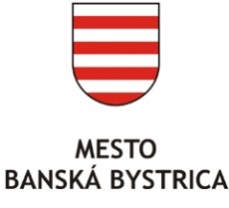 ZÁPISNICAzo zasadnutia Výboru v mestskej časti č. 3 pre mestské časti Rudlová, SásováČíslo zápisnice:02/2019ZÁPISNICAzo zasadnutia Výboru v mestskej časti č. 3 pre mestské časti Rudlová, SásováDátum: 18.03.2019ZÁPISNICAzo zasadnutia Výboru v mestskej časti č. 3 pre mestské časti Rudlová, SásováPočet strán: 4+10 (prílohy)